                                  Тема: «Простые поделки к 9 мая!» В 2020 году мы будем отмечать 75-летие победы в Великой Отечественной войне. В преддверии этого праздника организованы много торжественных мероприятий и акций: Бессмертный Полк, Окна Победы и др.Что такое День Победы?Это утренний парад:Едут танки и ракеты,Марширует строй солдат.Что такое День Победы?Это праздничный салют:Фейерверк взлетает в небо,Рассыпаясь там и тут! Детей можно познакомить со значением этого дня, рассказать о специфических понятиях его символики. Дети смогут самостоятельно или с помощью родителей изготовить поделки к 9 мая своими руками для выставки или в подарок ветеранам. Через какие творческие проекты лучше раскрывается тема победы в ВОВ? Специалисты советуют использовать наглядные образы. Среди самых узнаваемых можно выделить: георгиевские ленточки (символ героизма), красные гвоздики (символ храбрости и воинской доблести), красную звезду (символика Красной армии).В подборке вы найдете легкие, простые и оригинальные поделки к 9 мая.                    Вдохновляйтесь и творите!1. Праздничный салют. Для выполнения данной поделки понадобятся: красивая цветная бумага или фантики от конфет (можно использовать фольгу), ножницы, трубочка или карандаш, скотч. - Из цветной бумаги вырезать прямоугольники, сложить их пополам и сделать надрезы ножницами, не до ходя до линии сгиба.  - Полученную бахрому обмотать вокруг трубочки или карандаша (см. фото) и закрепить скотчем - Праздничный салют готов!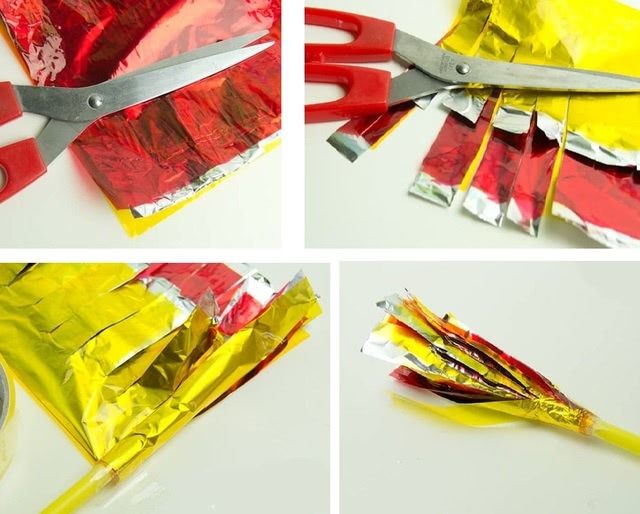 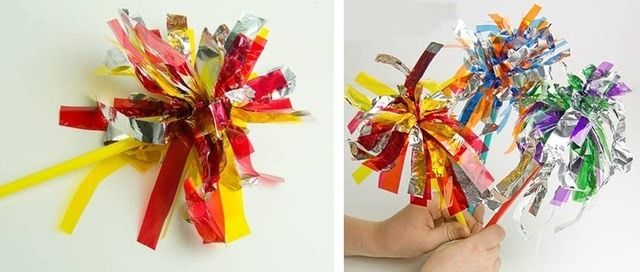 2.Медаль, украшенная танком. Для выполнения работы потребуется: картон, клей, ножницы, цветная бумага.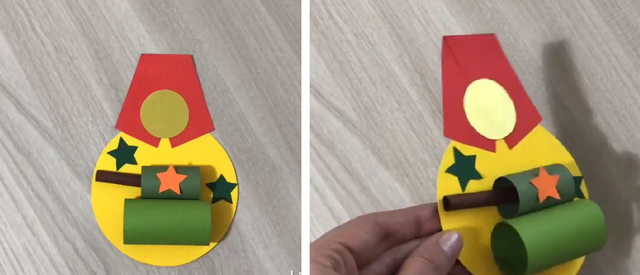  Интересная конструкция, которая предельно проста в исполнении. Для основы берется картон, а сам танк собирается из отрезков цветной бумаги, скрученных в трубочку. Каждая деталь приклеивается к заготовке в виде медали.3. Вечный огонь. Вечный огонь – еще одни важный символ праздника. А ведь смастерить его очень легко. 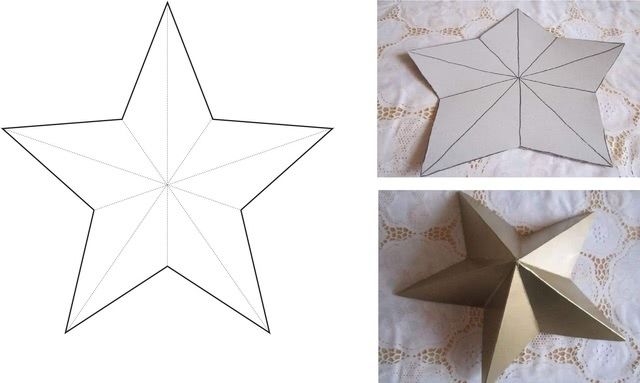 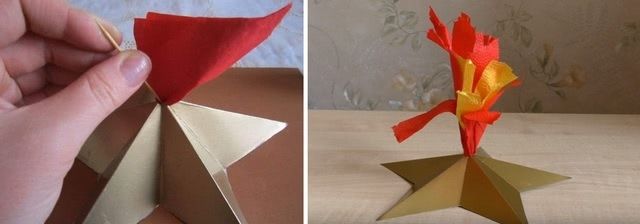  Для выполнения работы потребуется: картон золотого или серебряного цвета, салфетки красного и оранжевого цвета, зубочистка, карандаш. Нужно сделать сгибы на заготовке (звезде) из картона, проделать небольшое отверстие в верхней части и протолкнуть в него отрезки бумажных салфеток.4. Поделка в технике квиллинга к 9 мая. Очень интересная задумка для поклонников квиллинга. Для выполнения работы потребуется: картон для основы, цветная бумага (черного и оранжевого цвета), зеленая цветная бумага или специальные полоски для квиллинга зеленого цвета, клей (ПВА), ножницы, стержень от ручки или зубочистку для накручивания бумажных полос.   - Для основы в виде звезды можно взять бархатную бумагу или плотный картон и вырезать звезду. - Вырезать три полосы черного цвета и две полосы оранжевого цвета (из них собираем георгиевскую ленточку (символ героизма) и приклеиваем на звезду). - Отдельно сделайте все детали для танка, полосы зеленой бумаги (6 шт, см. фото) накручиваем на стержень или зубочистку плотно, что получилось, называется роллом или спиралью. Фиксируем кончик спирали с помощью клея. Кончик можно приклеивать не сразу, а дать бумаге раскрутиться до нужной степени, а уже после этого фиксируем конец. Собираем танк как показано на фото. - Затем соберите композицию с помощью клея.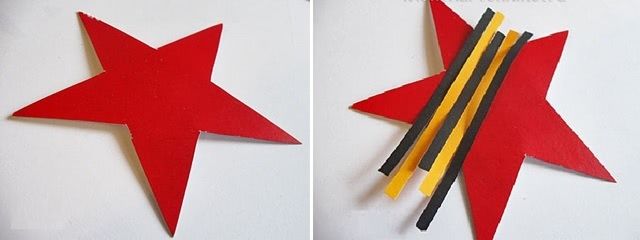 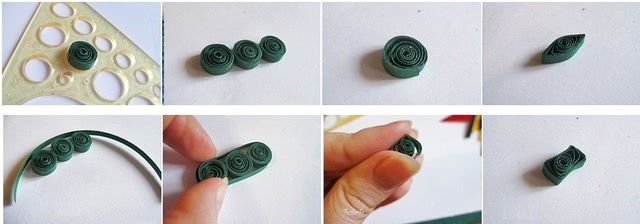 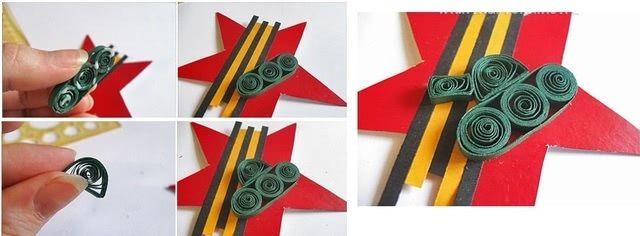 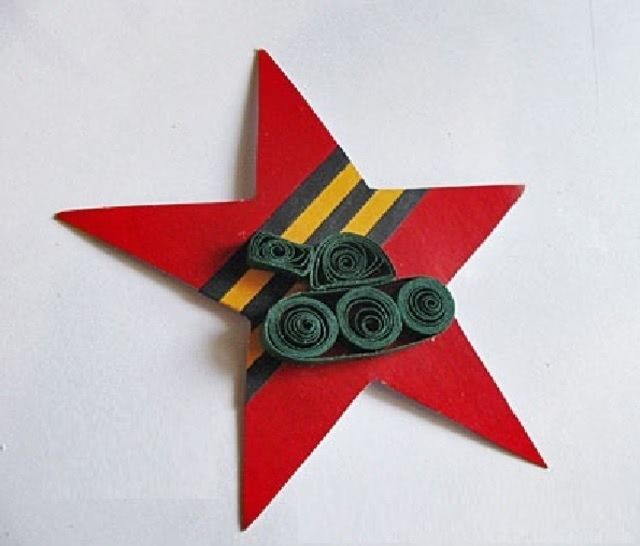                                    Желаем творческих успехов!